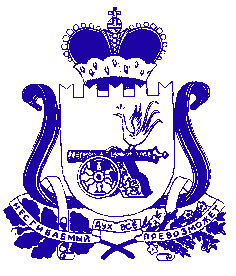 АДМИНИСТРАЦИЯТУПИКОВСКОГО СЕЛЬСКОГО ПОСЕЛЕНИЯХОЛМ-ЖИРКОВСКОГО РАЙОНА СМОЛЕНСКОЙ ОБЛАСТИПОСТАНОВЛЕНИЕ  от  01 апреля  2024 года                        № 17/4Об утверждении паспорта  населенногопункта, подверженного угрозе лесных,ландшафтных и других природных пожаров        В соответствии с Правилами противопожарного режима в Российской Федерации, утвержденным Постановлением Правительства Российской Федерации от 25.04.2012 № 390 «О противопожарном режиме», Администрация Тупиковского сельского поселения Холм-Жирковского района Смоленской области ПОСТАНОВЛЯЕТ :1. Утвердить паспорт населенного пункта, подверженного угрозе лесных, ландшафтных и других природных пожаров,  согласно приложению.2. Данное постановление обнародовать и разместить на официальном сайте Администрации Тупиковского сельского поселения Холм-Жирковского района Смоленской области.3.   Котороль за исполнением настоящего постановления оставляю за собойГлава муниципального образованияТупиковского сельского поселенияХолм-Жирковского районаСмоленской области                	М.В. КозелПриложение  к постановлению Администрации Тупиковского сельского поселенияХолм-Жирковского районаСмоленской областиот 01.04.2024г. № 17/4ПАСПОРТ
населенного пункта, подверженного угрозе лесных пожаров, ландшафтных и других природных пожаров Наименование населенного пункта: д.Печатники Холм-Жирковского района Смоленской областиНаименование поселения: Тупиковское сельское поселение Холм-Жирковского муниципального района Смоленской областиНаименование городского округа: ____________________________________Наименование субъекта Российской Федерации: Смоленская областьI. Общие сведения о населенном пунктеII. Сведения о медицинских учреждениях, домах отдыха, пансионатах, детских оздоровительных лагерях и объектах с круглосуточным пребыванием людей, имеющих общую границу с лесным участком и относящихся к этому населенному пункту в соответствии с административно-территориальным делениемIII. Сведения о ближайших к населенному пункту подразделениях пожарной охраны1. Подразделения пожарной охраны (наименование, вид), дислоцированные на территории населенного пункта, адрес:________________________________нет___________________________   2. Ближайшее  к  населенному  пункту  подразделение  пожарной охраны:                                                       (наименование, вид) 50 ПСЧ ОФПС ГПС ГУ МЧС России по Смоленской области  пгт.Холм-Жирковский, ул.Новая д.5 IV. Лица, ответственные за проведение мероприятий по предупреждению и ликвидации последствий чрезвычайных ситуаций и оказание необходимой помощи пострадавшимV. Сведения о выполнении требований пожарной безопасностиХарактеристика населенного пунктаЗначение1.Общая площадь населенного пункта (кв. километров)5,02.Общая протяженность границы населенного пункта с лесным участком (участками) (километров)5,03.Расчетное время прибытия первого пожарного подразделения до наиболее удаленного объекта защиты населенного пункта, граничащего с лесным участком (минут)30 минN п/пНаименование социального объектаАдрес объектаЧисленность персоналаЧисленность пациентов (отдыхающих)-----N п/пФамилия, имя, отчествоДолжностьКонтактный телефон1Козел Михаил ВладимировичГлава муниципального образования  Тупиковского сельского поселения89107657009Требования пожарной безопасности, установленные законодательством Российской ФедерацииИнформация о выполнении1.Противопожарная преграда установленной ширины (противопожарное расстояние, противопожарная минерализованная полоса, сплошная полоса лиственных деревьев) на всей протяженности границы населенного пункта с лесным участком (участками)ширина разрыва - 10 мпротяженность разрыва – 5 км.ширина минполосы- 1,5 мпротяженность минполосы-  5 км.дата предстоящего обновления минполосы - апрель 2024 года2.Организация и проведение своевременной очистки территории населенного пункта, в том числе противопожарных расстояний между зданиями и сооружениями, а также противопожарных минерализованных полос от горючих отходов, мусора, тары, опавших листьев, сухой травы и другоеПроизводится регулярная очистка территории Тупиковского сельского поселения от горючего мусора и несанкционированных свалок.сроки очистки - май-октябрь3.Звуковая система оповещения населения о чрезвычайной ситуации, а также телефонная связь (радиосвязь) для сообщения о пожареВ населенном пункте имеется:- телефонная связь «Ростелеком»;- сотовая: «МТС»,– качество связи – удовлетворительное.4.Источники наружного противопожарного водоснабжения (пожарные гидранты, искусственные пожарные водоемы, реки, озера, пруды, бассейны, градирни и др.) и реализация технических и организационных мер, обеспечивающих их своевременное обнаружение в любое время суток, подъезд к ним для забора воды пожарной техникой в любое время года, а также достаточность предусмотренного для целей пожаротушения запаса воды1.Водоем - подъездные пути к водоисточникам – имеются- указатели к водоисточникам - имеются;- площадка для забора воды из  водоемов – имеется5.Подъездная автомобильная дорога к населенному пункту, а также обеспеченность подъездов к зданиям и сооружениям на его территорииИмеется (д.Печатники) покрытие дорожного полотна асфальт. пгт. Холм-Жирковский- д.Печатники- 17км 6.Муниципальный правовой акт, регламентирующий порядок подготовки населенного пункта к пожароопасному сезону Распоряжение  от  01.04.2024 г. №  10/5 «О начале пожароопасного сезона 2024 года на территории Тупиковского сельского поселения Холм-Жирковского района Смоленской области и об утверждении перечня населенных пунктов подверженных угрозе лесных пожаров и других ландшафтных (природных)пожаров »;Распоряжение от 03.04.2024г. № 12 « Об утверждении Положения об обеспечении первичных мер пожарной безопасности в границах населенных пунктов Тупиковского сельского поселения Холм-Жирковского района Смоленской области»;Распоряжение от 03.04.2024г. № 13 «Об обеспечении первичных мер пожарной безопасности в границах  населенных пунктов   Тупиковского сельского поселения Холм-Жирковского района Смоленской области»;7.Первичные средства пожаротушения для привлекаемых к тушению лесных пожаров добровольных пожарных дружин (команд)В населенном пункте имеются:-создана мобильная группа из 6 человек;-огнетушители (марка, количество) ОП-5 – 2 шт;- мотопомпа – 1 шт;- лопаты  3 шт..- багры –  1 шт;  8.Наличие мероприятий по обеспечению пожарной безопасности в планах (программах) развития территорий населенного пунктаРешение от 26.01.2024г. № 4 «О создании добровольной пожарной дружины»